 Basic Course in Surgical Skills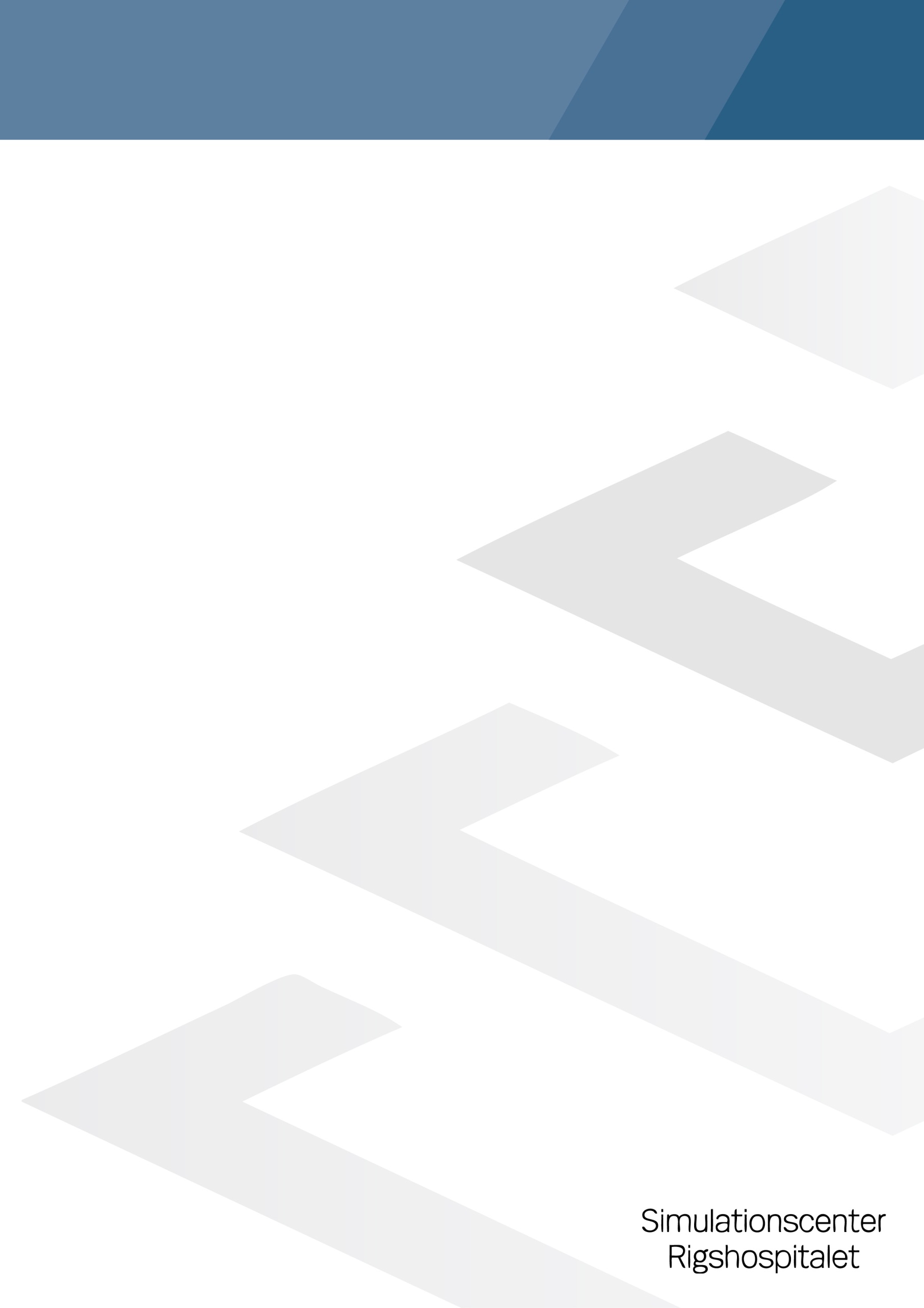  Questionnaire – Individual TrainingHow would you rate your benefit from the course in general?  
On a scale from 1-5 where 1 is not beneficial at all and 5 is very beneficial 

  1	  2	  3	  4	  5
☐	☐	☐	☐	☐Comments: ________________________________________________________________________________________________________________________________________________________________________________________________________________________
Have you received help/feedback related to the content of the course from anyone other than your teacher? (e.g. asked colleagues or friends about techniques/theory/feedback)?Yes 	 No
☐	☐ 
If yes, please describe how/in which situations you received help/feedback? 

Comments: ________________________________________________________________________________________________________________________________________________________________________________________________________________________
Did you know in advance that you could be randomized to dyad training for the course? Yes 	 No
☐	☐
Comments:____________________________________________________________________________________________________________________________________________________________________________________________________________
Would you consider not signing up for the course, if you knew that you could be randomized to dyad training?  Yes 	 No
☐	☐
Comments:_______________________________________________________________________________________________________________________________________________________________________________________________________________What motivated you to sign up for the course? ________________________________________________________________________________________________________________________________________________________________________________________________________________________Do you have suggestions for improvements of the course or other comments? 
Thank you for your time – We hope to see you again soon at the simulation center!
